Processus d’annulation de réservation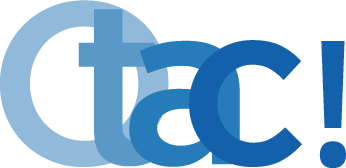 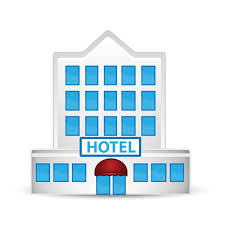 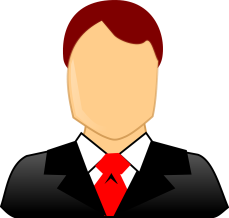 